Отчет мероприятий по подготовке и проведению в празднования 80-летия Курской битвы и Прохоровского танкового сражения.МБДОУ «Детский сад « Яблонька» с. Дмитриевка»1. Организационные мероприятия1.2Оформление страниц на сайтах общеобразовательных учреждений «Помним. Гордимся. Равняемся.» для размещения информации о подготовке и проведении мероприятий, посвященных 80-летию Курской битвыОформление страниц на сайтах общеобразовательных учреждений «Помним. Гордимся. Равняемся.» для размещения информации о подготовке и проведении мероприятий, посвященных 80-летию Курской битвыДо 1 февраляДо 1 февраляГолощапова Т.В.3.1Час истории «Великие сражения эпохи»Час истории «Великие сражения эпохи»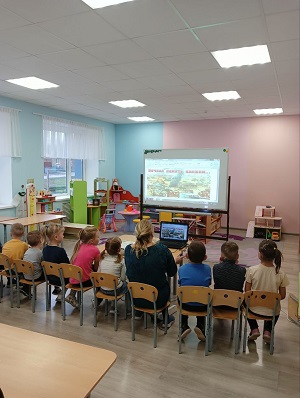 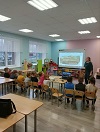 Педагоги4.1Изготовление подарков защитникам отечества
(папам, дедушкам, братьямИзготовление подарков защитникам отечества
(папам, дедушкам, братьямФевраль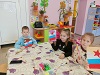 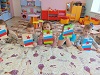 ФевральПедагоги5. Организация и проведение спортивных мероприятий5. Организация и проведение спортивных мероприятий5. Организация и проведение спортивных мероприятий5. Организация и проведение спортивных мероприятий5. Организация и проведение спортивных мероприятий5. Организация и проведение спортивных мероприятий5.15.1Эстафета «Защитники вперед»Февраль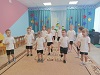 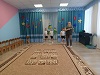 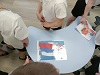 ПедагогиПедагоги